ОБЛАСТНОЕ ГОСУДАРСТВЕННОЕ АВТОНОМНОЕ ОБРАЗОВАТЕЛЬНОЕ УЧРЕЖДЕНИЕСРЕДНЕГО ПРОФЕССИОНАЛЬНОГО ОБРАЗОВАНИЯ«ТОМСКИЙ МЕХАНИКО-ТЕХНОЛОГИЧЕСКИЙ ТЕХНИКУМ»Исследование водородного показателя (рН)  шампуней.МЕТОДИЧЕСКАЯ РАЗРАБОТКА УРОКАПО ХИМИИ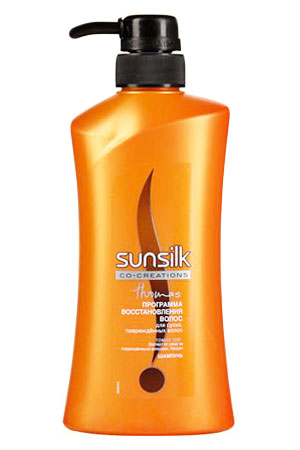    РАЗРАБОТАЛА:Бараксанова Ольга Григорьевна, преподаватель химии Томск2015ПЛАН  УРОКАТЕМА ПРОГРАММЫ: Изучение рН среды различных растворов с помощью универсального индикатора.ТЕМА УРОКА: Исследование водородного показателя (рН)  шампуней.ТИП УРОКА: комбинированный.ВИД УРОКА: лабораторная работа.ЦЕЛЬ УРОКА, ЕГО РАЗВИВАЮЩИЕ, ВОСПИТАТЕЛЬНЫЕ ЗАДАЧИК КОНЦУ УРОКА ОБУЧАЮЩИЕСЯ БУДУТЗНАТЬ: определение понятия «водородный показатель»;отличие кислотной среды от щелочной;УМЕТЬ: использовать фильм для определения темы занятия;определять рН шампуня;определять органолептические свойства шампуней;изменять рН в домашних условиях;В ХОДЕ УРОКА СОДЕЙСТВОВАТЬ ВОСПИТАНИЮ:* ответственности за выполненную работу* самостоятельности* умению работать в коллективе * ответственности за планирование и организацию своего трудаСПОСОБСТВОВАТЬ РАЗВИТИЮ:* коммуникативных навыков* внимания и наблюдательности * наглядно-образного мышления * памяти * навыков использования работы в своей деятельностиМЕТОДИЧЕСКАЯ ЦЕЛЬ УРОКА: формирование общих  компетенций обучающихся через использование лабораторной  работы на уроке.ФОРМА ОРГАНИЗАЦИИ ДЕЯТЕЛЬНОСТИ ОБУЧАЮЩИХСЯ НА УРОКЕ: групповая, индивидуальнаяПРОДОЛЖИТЕЛЬНОСТЬ УРОКА: 45минутМАТЕРИАЛЬНО- ТЕХНИЧЕСКОЕ ОСНАЩЕНИЕ УРОКА:1. Проектор – 1 шт.2. Компьютер – 1 шт.3. Экран – 1 шт.4. Лепестки ромашки из цветной бумаги, фломастеры, магниты (для каждой группы)ТЕХНОЛОГИЧЕСКАЯ КАРТАПриложение 1Лабораторная работа по теме: «Исследование водородного показателя (рН)  шампуней»Цель: Исследовать шампуни разных марок, принесенные студентами из дома.Задачи: -Определить рН-среды образцов шампуней;-Определить подходит ли данный шампунь к определенному типу волос;Оборудование: образцы шампуней разных марок, вода, пробирки, лакмусовая бумага, стеклянный палочки, шкала значений рН, маркер.Теоретическая часть:Шампунь – основное и наиболее часто используемое косметическое средство для ухода за кожей головы и волосами. Его подбор должен быть строго индивидуален и зависеть, в первую очередь, не от рекламных обещаний производителей, а от типа ваших волос.Результат большинства бытовых шампуней, используемых для частого применения,  зависит от уровня кислотности и щелочности, который обозначается- pH. Уровень рН обозначается цифрой от 1 до 14, рН=7- это нейтральный баланс. Шампуни с таким значением рН не являются ни кислотными, ни щелочными.Число ниже 7 означает кислую реакцию: чем меньше цифра, тем выше кислотность. Кислые шампуни, содержащие силиконовые масла, подходят для ежедневного ухода, для окрашенных волос и волос, подвергшихся химической завивке.выше 7  - щелочная реакция. Щелочные шампуни применяются для глубокой очистки волос. К щелочным относятся шампуни от перхоти и шампуни для жирных волос. Маска для волос будет действовать значительно эффективнее, если перед ее нанесением, хорошо очистить волосы щелочным шампунем. Однако щелочные шампуни сильно обезжиривают и сушат волосы. Ежедневно использовать щелочные шампуни не рекомендуется.Для тщательного ухода за волосами нужно использовать и кислый шампунь для регулярного применения, и щелочной шампунь, для глубокой очистки.рН большинства шампуней бывает от 5 до 7; лечебные шампуни около 7,3, то есть близко к нейтральной.Волосы у каждого из нас, как и кожа также имеют свой уровень pH. В состав волос входит некоторое количество влаги, поэтому в нормальном состоянии волосы обладают немного кислой средой, нормальный уровень кислотно-щелочного баланса волос находится в диапазоне pH 4.5-5.5. - это слабо-кислая реакция. 
При мытье волос шампунь влияет на кислотно-щелочной баланс волоса. Правильно подбирая шампунь, соотнеся уровень pH шампуня и pH ваших волос, можно заметно улучшить состояние волос и кожи головы. Секрет очень простой: необходимо выбирать те шампуни,  которые смогут приблизить pH ваших волос к нейтральному уровню:Для сухих, ослабленных  и поврежденных волос рекомендуются кислые шампуни: с пониженным содержанием щелочей c pH 5.5 – 7 или вообще безщелочные c pH 4.5-5.5. Это связано с тем, что окрашивание и химическая завивка волос меняют баланс волос в щелочную сторону, волосы приобретают ломкость, начинают сечься.Также кислые шампуни подходят для устранения и предотвращения появления перхоти.Для жирных волос рекомендуется использовать шампуни с нейтральным или щелочным балансом, pH 6-8.Для детей нужно выбирать только нейтральные шампуни с pH 6-8.На некоторых шампунях есть этикетка рН-сбалансированный, это означает, что они имеют ту же кислотную реакцию, что и волосы.
Практическая часть:Ход работы:1. Внимательно изучите теоретическую часть лабораторной работы.2. Приготовьте растворы шампуней: возьмите по 1-2 мл шампуня и добавьте 5-6 дл воды и хорошо перемешайте полученный раствор стеклянной палочкой. 3. Подпишите образцы.4. На индикаторные полоски нанесите несколько капель каждого раствора шампуней и подпишите полоски для каждого образца, чтобы не допустить ошибки.5. Пронаблюдать изменение цвета индикатора: если цвет изменился на темно или светло-желтый, то среда шампуня соответствует стандарту: 6˂рН˂7 (нейтральная среда), если цвет изменился на зеленый, то среда щелочная: 7˂рН˂9, если цвет изменился на светло-розовый, то среда кислотная 9˂рН˂11.6. Сделайте вывод и заполните таблицу.Социологический опрос «Выбор шампуня»      1.Пользуетесь ли вы шампунем?А)ДА 
Б) НЕТ      2.Как часто вы пользуетесь шампунем?А) КАЖДЫЙ ДЕНЬ
Б) 1 РАЗ В 2-3 ДНЯ
В)2-3 РАЗА В НЕДЕЛЮ3.При выборе шампуня обращаете  ли Вы внимание на его состав? А) ДА
Б) НЕТ
В)ИНОГДА4.Какими марками шампуней Вы пользуетесь (в настоящее время)? Социологический опрос «Выбор шампуня»      1.Пользуетесь ли вы шампунем?А)ДА 
Б) НЕТ      2.Как часто вы пользуетесь шампунем?А) КАЖДЫЙ ДЕНЬ
Б) 1 РАЗ В 2-3 ДНЯ
В)2-3 РАЗА В НЕДЕЛЮ3.При выборе шампуня обращаете  ли Вы внимание на его состав? А) ДА
Б) НЕТ
В)ИНОГДА4.Какими марками шампуней Вы пользуетесь (в настоящее время)? №п/пЭтапы занятияВремяМетодические особенности и краткие указания по проведению этапов урокаПримечание1Организационный момент2 мин.Проверка явки и готовности обучающихся к занятию.2Актуализация знаний5 мин.Обучающиеся с помощью мультфильма определяют тему занятияОбъявление целей и задач занятия.Реализация мотивационного компонента.Выявление опорных знаний по УД.3Лабораторная работа 17 мин.Обучающиеся знакомятся с ходом лабораторной работы, если возникают вопросы, преподаватель помогает с ними разобраться. Обучающиеся выполняют работу, делают сравнительный анализ, сравнивая его с эталоном, делают выводы. Заполняют таблицу.3Исторические сведения?Представление результатов социологического опроса5мин8 мин.Преподаватель рассказывает об исторических данных о появлении первых шампунях. Обучающиеся представляют данные о результате социологического опроса студенток и преподавателей ТМТТ.4Итог занятия8мин.Преподаватель вместе с обучающимися подводит итог занятия. Рефлексия.Номер образцаМарка шампуня, рН шампуня и его среда12345Критерии оценкиРабота выполнена полностью с соблюдением необходимой последовательности.Аккуратно выполнены все записи в таблице. Правильно определено значение рН предложенных марок.Выполнены требования к оценке «5», но была допущена одна или две ошибки в определении рН среды.Работа выполнена полностью, но имеются три и более ошибок в определении рН среды.Задание не выполнено.Оценка5432